Областное государственное бюджетное образовательное учреждение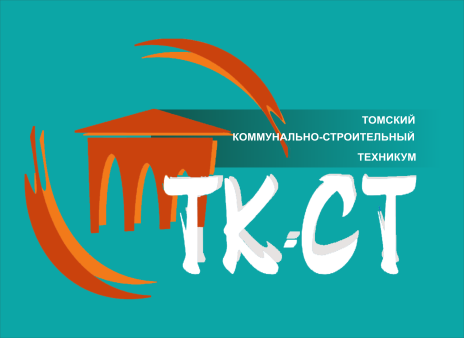 среднего профессионального образования «Томский коммунально–строительный техникум»___________________________________________________________________Информационное письмоУважаемые коллеги и студенты профессиональных образовательных  организаций!19 ноября 2014г. в ОГБОУ СПО «Томском коммунально-строительном техникуме» пройдет  II межрегиональная научно-практическая конференция «Учебно-исследовательская и проектная деятельность студентов как фактор   формирования  профессиональных компетенций».Организатор конференции - ОГБОУ СПО «Томский коммунально-строительный техникум»Формы участия в конференции: очное с докладом (публикация материалов); очное с докладом (без публикации); заочное (публикация материалов).Цели конференции: усиление роли учебно-исследовательской деятельности в повышении качества практической подготовки и воспитания молодежи, выявлении перспективных направлений научной работы.К участию приглашаются:  студенты и преподаватели  профессиональных образовательных  организаций Томской области и Сибирского федерального округа.В рамках конференции пройдут секционные заседания по следующим направлениям:Секция 1. Формирование проектно-исследовательских компетенций в процессе профессиональной подготовки студентов.Секция   2. Учебно-исследовательская работа студентов в рамках формирования культуры здорового и безопасного образа жизни.Секция 3. Формирование гражданско-патриотических компетенций через проектно-исследовательскую деятельность.Секция 4. Молодежное предпринимательство как фактор формирования предпринимательских компетенций.Секция 5. Проектная деятельность студентов как средство формирования профессиональной, социальной,  творческой личности будущего специалиста (из опыта работы преподавателей).По итогам конференции будет издан сборник материалов.Участникам конференции выдаются сертификаты, авторам статей - сборники материалов.Регламент проведения конференции: Дата проведения: 19 ноября 2014года.930-1000 регистрация участников1000-1100 пленарное заседание в актовом зале1100-1430 презентация проектов по   направлениям1230-1300Обед (за счет участников)1430–1500 подведение итогов работ секцийПорядок оформления и требования, предъявляемые к материалам:Для участия в конференции необходимо до 11 ноября 2014 г. 17.00 отправить по электронной почте в оргкомитет пакет документов:заявку для участия в конференции (Приложение 1);работы, выполненные по требованиям данного положения;сканированную копию квитанции об оплате оргвзноса;презентацию проекта. В графе «Тема» письма при отправке указать: на конференцию, образовательная организация.В каждом сообщении должен быть пакет работ на одного участника.Пакет документов необходимо заархивировать в rar, zip.      Отправленные документы не должны превышать объем более 2 Мб.      В случае несоблюдения требований к оформлению заявки, работы, а также при отсутствии платежного поручения материалы не будут рассмотрены.       Объем доклада для публикации – не более 4-х печатных листов.Текст конкурсной работы представляется на русском языке в электронном виде: формат  А4 с полями: слева - 2см, справа - 1 см, сверху и снизу - 2 см в текстовом редакторе Word (не ниже Word 97); шрифт 12 Times New Roman, межстрочный интервал 1, без переносов;название статьи (прописные буквы, выравнивание по центру), ниже фамилия и имя автора, название профессиональной образовательной организации, город, фамилия, инициалы научного руководителя (выравнивание по правому краю), ниже текст;схемы и таблицы должны иметь заголовки, размещаемые над схемой или таблицей, рисунки – подпись под рисунком, размер рисунков не более 10х10 см; для таблиц и рисунков допускается размер шрифта 10.Адрес оргкомитета: 634057 г.Томск ул.79гв.дивизии 21,        тел. 89131086228                   E-mail: ya.borsukova@mail.ru                   контактное лицо: Борсукова Яна АлександровнаДля участия в конференции с целью возмещения организационных расходов необходимо перечислить 200 рублей с указанием «Целевые взносы юридических и физических лиц на конференцию «Учебно-исследовательская и проектная деятельность студентов как фактор   формирования  профессиональных компетенций»Стоимость публикации статьи в электронном сборнике конференции составляет  300 рублей, которые  необходимо перечислить на счет с указанием «Оплата публикации в сборнике II межрегиональной конференции «Учебно-исследовательская и проектная деятельность студентов как фактор   формирования  профессиональных компетенций».Без предварительной оплаты материалы не публикуются.Представленные материалы не возвращаются.Данное письмо одновременно является и приглашением для участия в конференции.Заранее благодарим за проявленный интерес!Приложение 1ЗАЯВКАна участие в конференции «Учебно-исследовательская и проектная деятельность студентов как фактор   формирования  профессиональных компетенций»«___» ____________ 2014г.                                   Реквизиты для оплатыОбластное государственное бюджетное образовательное учреждение среднего профессионального образования «Томский коммунально-строительный техникум» 634057, г. Томск ул. 79 Гвардейской Дивизии, 21тел. (382 2) 762-939, факс (382 2) 762-940 ИНН 7019029013              КПП 701701001 Департамент финансов ТО (ОГБОУ СПО «Томский Коммунально-Строительный техникум» л/с 6110000306)расчетный счет 40601810400003000001 в ГРКЦ ГУ Банка России по Томской области г. Томск БИК 046902001ОГРН      1027000887814К.И. 5Код бюджетной классификации: 81600000000000000130 Директор  Шендель Владимир Ассерович, действующий  на основании УставаНаименование учебного заведенияФ.И.О. участника (полностью)Научный руководитель (Ф.И.О. полностью)Контактная информация: телефон, E-mailНазвание секцииНазвание докладаФорма участия в конференции (с докладом; с докладом и публикацией, с публикацией)Наличие электронной презентацииНеобходимое дополнительное оборудованиеНеобходимость в бронировании гостиничного номера (указать количество мест)